Ikt. sz.: JSZI/…/2024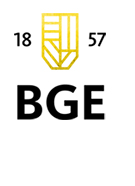 /2024. (…) rektori utasítása Budapesti Gazdasági Egyetemen érvényesíthető kollégiumi többletszolgáltatási díjakrólBudapest, 2024.(Hatályos: 2024.  … napjától)MÓDOSÍTÁSOK NYILVÁNTARTÁSAA Budapesti Gazdasági Egyetem (a továbbiakban: Egyetem) a helyi adókról szóló 1990. évi C. törvény, az Egyetem önköltségszámítási szabályzata, az Egyetem kollégiumi szabályzata (a továbbiakban: KSZ), valamint az Egyetem Szervezeti és Működési Szabályzat III. kötete, az Egyetem Hallgatói Követelményrendszere (a továbbiakban: HKR) IV/2. mellékletében foglalt felhatalmazás alapján, az Egyetem kollégiumaiban felmerült egyéb díjakról az alábbi utasítást adom ki. I. részÁltalános rendelkezésekAz utasítás hatályaAz utasítás személyi hatálya kiterjed:az egyetemi foglalkoztatottra, aki kollégiumi férőhelyet kíván igénybe venni,a kollégistára, aki vendéget kíván fogadni,a kollégista által fogadni kívánt vendégre,az kollégiumi férőhellyel rendelkező egyetemi foglalkoztatottak által fogadni kívánt vendégekre, az a)-d) pontok alá nem tartozó külsős személyekre, aki a kollégium valamely szolgáltatását igénybe veszi. Az utasítás tárgyi hatálya kiterjed az Egyetem tulajdonában lévő és az általa bérelt kollégiumi szálláshelyként szolgáló ingatlanok jelen utasításban meghatározott hasznosítására, illetve a hasznosítás díjtételeire, ezen díjak megfizetésének módjára és folyamataira.Értelmező rendelkezésekJelen utasítás alkalmazásában:Kollégista: a KSZ szerinti fogalom.Kollégiumi ügyintéző: az Egyetem által foglalkoztatott személy, aki a 3.1. pont szerinti feladatokat látja el.Portaszolgálat: az Egyetem által alkalmazott őrző-védő szolgáltató azon foglalkoztatottja, aki foglalkoztatásának feltételei alapján jogosult arra, hogy a szabad kollégiumi férőhelyek igénybevételével kapcsolatos 3.3. pont szerinti feladatokat ellássa. Szállásdíj: a HKR szerinti vendégfogadás díja, valamint az egyetemi foglalkoztatottak által a kollégiumi férőhely igénybevételéért fizetett díj.Vendég: a kollégista által a kollégiumi férőhelyén fogadott személy.Vendégfogadási űrlap: a kollégista által fogadott Vendég adatait, a tartózkodási időtartamát, a kollégiumi férőhely megjelölését tartalmazó dokumentum. Vendégnyilvántartás űrlap: a szabad kapacitás terhére történő szállásadás esetén a területileg illetékes Önkormányzat által rendelkezésre bocsátott, adatrögzítésre használandó, IFA nyilatkozatot is tartalmazó űrlap.Feladat- és hatáskörKollégiumvezető:jóváhagyja az egyetemi foglalkoztatotti szállásigényt,jóváhagyja a nyári kollégiumi igényt;tájékoztatja a vendéget a kollégium által nyújtott szolgáltatásokról, a díjazásról és az egyéb adminisztratív teendőkről;ellátja a vendégfogadással felmerülő nyilvántartási és egyéb adminisztratív feladatokat.Kollégiumi ügyintéző:az egyetemi foglalkoztatotti szállásigényeket koordinálja,kollégiumi férőhely igénylése esetén a Portaszolgálat tájékoztatása a teendőkről,kollégiumi férőhelyet igénylő vendég tájékoztatása a szolgáltatásról, a díjazásról, a teendőkről,a Portaszolgálat hallgatói vendégszállással kapcsolatos adminisztrációs/pénzügyi teendőit ellenőrzi,elvégzi a vendégfogadással kapcsolatos adminisztrációs/statisztikai kötelezettséget.a nyári kollégiumi igények adminisztrációját végziPortaszolgálat:a vendég tájékoztatása a kollégiumi férőhely használatával kapcsolatos szabályokról,a szálláshelyszolgáltatással kapcsolatos adminisztrációs teendők elvégzése, ideértve az adott nap vendégfogadására vonatkozó adminisztrációt is,a szállásdíj beszedése,pénztárgép, banki terminál kezelése.II. részRészletes rendelkezésekAz Egyetemmel kollégiumi jogviszonyban álló személyek vendégfogadására vonatkozó szabályokA kollégista, a jelen utasításban foglaltak szerint térítés ellenében fogadhat vendéget a szálláshelyén.A kollégista az igénybevétele érdekében köteles:a Vendégfogadási űrlapot kitölteni,a vendégfogadási díjat megfizetni a Neptun rendszeren keresztül,betartani a kollégium házirendjét.A kollégista köteles felelősséget vállalni a vendég magatartásáért és a látogatási idő betartásáért. A kollégista az általa fogadott vendég által okozott kárért úgy felel, mintha azt maga követte volna el.A kollégista a Portaszolgálatnál a Vendégfogadási űrlap megfelelő kitöltésével jelzi vendégfogadási igényét, amelyet 22:45-ig tehet meg. A Vendégfogadási űrlap az adott tagkollégium Portaszolgálatán vehető fel.A Vendégfogadási űrlap kitöltésével egyidejűleg a vendégnek személyazonosítás céljából be kell mutatnia a személyazonosságát igazoló igazolványát, amelyek adatait a Portaszolgálat ellenőrzi. A kollégiumi ügyintéző a vendégfogadás dátumától számított 3 munkanapon belül a Neptun rendszerben írja ki a vendégfogadási díjat a kollégista számára, aki a díjat 8 naptári napon belül köteles megfizeti. Amennyiben a kollégista a díjat ismételt felszólítás ellenére sem fizeti meg, abban az esetben a kollégiumvezető a kollégista vendégfogadási jogát korlátozhatja vagy megvonhatja. Vendég csak abban az esetben léphet a kollégiumba, ha a vendéget fogadó kollégiumi hallgató a kollégiumban tartózkodik.Az Egyetemmel foglalkoztatási jogviszonyban álló személy szállásigényével kapcsolatos szabályokAz egyetemi foglalkoztatott a kollégiumi ügyintézőnek jelzi szállás igénybevételi szándékát, melyet a kollégiumvezető hagy jóvá. A szerződéskötésre a 8. pontban foglaltak irányadók. A vendégnyilvántartást és a díjfizetést a kollégiumi ügyintéző koordinálja, beleértve a pénzügyi kötelezettségek intézését.Nyári kollégiumra vonatkozó szabályokA kollégium szabad kapacitásának figyelembevételével, különös tekintettel a nyári szünidő időszakára, az üres férőhelyeket értékesíti. Nyári kollégium esetén saját egyetemi hallgató, a kollégiumi ügyintézőnek jelzi a kollégiumi elhelyezés iránti igényét a kollégiumvezető által meghirdetett nyári kollégium kiírásának megfelelően. A kollégiumi ügyintéző az igényt továbbítja a kollégiumvezetőnek, aki az igényről dönt. A kollégiumvezető engedélye után az adminisztrációt (jelentkezési lap, bentlakási szerződés, díjfizetés a Neptunban) a hallgató a kollégiumi titkárságon (és online) végzi. A szerződéskötésre a 8. pontban foglaltak irányadók. A külsős személyek által igényelt szálláshelyre vonatkozó szabályokA kollégiumvezető a szálláshelyek szabad kapacitásának terhére dönthet azok külső személy számára történő értékesítéséről. Amennyiben a kollégiumvezető engedélyezi az igénybevételt, úgy a 8. pont szerint szerződéskötéssel zárul a folyamat.Szerződéskötésre vonatkozó szabályokA 6-7. pontban meghatározott esetben az Egyetem az igénybe vevővel szerződést köt az.Az igénybe vevő a bejelentkezéskor vendégnyilvántartási űrlapot köteles kitölteni. Az űrlap kitöltésével és aláírásával nyilatkozik a bentlakásra vonatkozó feltételek elfogadásáról. A kollégiumok portáján a hatályos bentlakásra vonatkozó feltételeket papír alapon elérhetővé kell tenni.III. részDíjakA szállás- és vendégfogadási díjakat jelen utasítás 1. számú melléklete tartalmazzaIV. részZáró rendelkezésekHatálybalépés és vegyes rendelkezésekJelen utasítás 2024. […] napján lép hatályba, és visszavonásig alkalmazni kell. Az utasítás rendelkezéseit a folyamatban lévő ügyekben is alkalmazni kell.Az utasításban foglalt eljárásokhoz kapcsolódó iratminták az Egyetem Intranet felültén kerülnek közzétételre. A szabad kapacitás hasznosításával kapcsolatos bentlakásra vonatkozó feltételeket jelen utasítás felhatalmazása alapján a gazdasági igazgató határozza meg és adja ki.Budapest, 2024. […]Prof. Dr. Heidrich Balázs rektorBudapesti Gazdasági Egyetemszámú mellékletSzállás- és vendégfogadási díjakBagolyvár KollégiumAz IFA kötelezetteknek + 530,- Ft/napLengyel Gyula KollégiumAz IFA kötelezetteknek + 500,- Ft/napMátyásföld KollégiumAz IFA kötelezetteknek + 280,- Ft/napKiadás
dátumaHatálybalépés dátumaVerzió számVáltozás rövid leírása[rektori aláírás dátuma][az utasítás rendelkezései alkalmazhatóságának időpontja]1.0Első kiadásVendégszoba napi árFt/főkategória (apartman, teljes vizesblokk)5 299kategória (2 ágyas, zuhanyzós)5 179kategória (Lakószobák – mosdó)3 613Vendégszoba havi árkategória (apartman, teljes vizesblokk)66 239kategória (2 ágyas, zuhanyzós)51 787kategória (Lakószobák – mosdó)46 849Lakószoba napi ár – gyerek árkategória (2 ágyas, zuhanyzós)1 807kategória (Lakószobák – mosdó)1 204Lakószoba havi ár – gyerek árII.    kategória (2 ágyas, zuhanyzós)35 227      III. kategória (Lakószobák – mosdó)23 485BGE dolgozó vagy meghívott oktató részére – napi árkategória2 409kategória1 807BGE dolgozó vagy meghívott oktató részére – havi árkategória24 087kategória18 065Vendégfogadási díj1 500 Ft/napApartman szállásdíjaApartman napi ár/fő 6 624Apartman havi ár/fő (I. és IV. apartman)78 283Apartman havi ár/fő (II. és a III. apartman)132 488Lakószoba szállásdíj 1. – vendég árI. komforfokozat/napi ár/fő 3 613I. komforfokozat/havi ár/fő30 109IV. komforfokozat/napi ár/fő 4 125IV. komforfokozat/havi ár/fő42 152Lakószoba szállásdíj 2. – vendég árLakószoba havi ár - más felsőoktatási intézmény hallgatói ár36 131Lakószoba havi ár - más felsőoktatási intézmény hallgatói ár63 174Vendégfogadási díj  1 500 Ft/napVendégek:Ft/főAkadálymentesített – 1. kategória (háromágyas)Napi ár/fő4 129Szoba ár7 112Kétágyas – 2. kategória Napi ár/fő3 556szoba ár7 112Négyágyas (teljes vizesblokk) – 4. kategóriaNapi ár/fő4 702szoba ár9 405Nyári kollégiumi díjak (havi díjak):Ft/főaktív hallgatói jogviszonnyal22 220duális hallgatói 
(a duális képzésben részt vevők a tanévben fizetendő térítési díjnak az infláció miatt megemelt összegét fizetik, de maximum 22.200 Ft.)>22.000levelezős vagy külsős hallgató36 130nem EU-s hallgató44 735Vendégfogadási díj 1500 Ft/nap